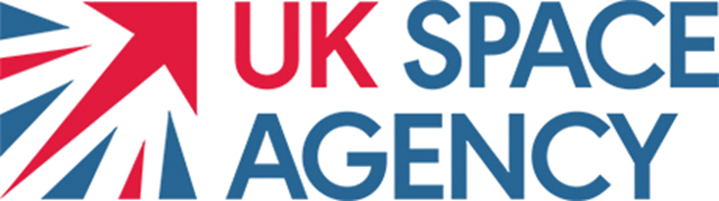 Definition of TermsExpression of Interest (EOI) SummaryOpportunity – Potentially funded development costs and spaces on In-Orbit Demonstration missions launched from the UK for scientific and technology demonstration PayloadsTarget audience for EOIThis EOI is targeted at organisations seeking in-orbit demonstration flight opportunities for their Payloads. Organisations which are seeking launch for their Payload(s) on an IOD mission are referred to in this EOI as ‘Payload Provider(s)’.The organisation may be of any size, across academic institutions, non-profit organisations or government organisations. Organisations may be located in the UK or situated internationally. There will be no prioritisation of UK national organisations – all are equally regarded. It is encouraged for international organisations to respond to this EOI. Conditions which the proposed Payload must meet are described in Section 3 of this document.UK National Space Strategy ContextThe UK Spaceflight Programme was established in 2018. The UK National Space Strategy has two targets for UK launch:The UK will become the first country to launch a Small Satellite in Europe in 2022 from the Spaceports being developed in the UKThe UK will become the leading provider of commercial Small Satellite launch in Europe by 2030.The benefits of establishing an entirely new commercial market in the UK, with the UK becoming the leading provider of commercial Small Satellite launch in Europe by 2030, include:Direct Launch Service Provider Benefits: Economic growth and high skilled employment, much of which is concentrated in levelling up regions in the UK, generated by Launch Service Providers operating in the UK.Indirect Supply Chain Benefits: Economic growth and high skilled employment, much of which is concentrated in levelling up regions in the UK, generated by UK operating Launch Service Providers’ use of UK supplier chains, procuring spaceport and range services, subsystems, complex mechanisms, and components from UK suppliers.Spill-over Benefits for Wider UK Space Industry and Economy: Developing UK launch capability will complete the UK space ecosystem, generating benefits in the wider UK space industry and economy. Though UK launch is still nascent, 16% of UK space industry respondent to the Size and Health of the UK Space Industry 2021 study reported that UK launch had positively impacted their revenue in the previous 12 months. Launch is a very publicly visible capability and is viewed by many as necessary to becoming a ‘true space power’. The UK becoming a launch nation could generate:A large boost to foreign and domestic investment in the wider UK Space IndustryA greater awareness of UK space solutions in the UK and foreign economies which could lead to increased revenue and business opportunitiesAn increase STEM uptake in the UK leading to productivity improvements and addressing skill gaps in the UK space sector. The first part of the strategy is coming to fruition, with the first Small Satellite launch from Europe scheduled for 2022 from a UK Spaceport, with two additional UK pathfinder launches scheduled for 2023.To support the second part of UK Space Strategy’s launch ambitions, Phase 2 of the Spaceflight Programme is being developed. Phase 2 is a portfolio of interventions to help build UK launch unique selling points and international competitiveness in the early years of market operation.Launch Challenge: The Launch Challenge intervention is aimed at building UK launch heritage through the procurement of four orbital launches via open competition. An EOI related to this procurement has also been published alongside this IOD EOI.In-Orbit Demonstration (IOD): The IOD intervention (the focus of this EOI) seeks to increase demand for commercial spaceflight in the UK by enabling new organisations that require the launch of experiments and tests through orbital demonstrator missions. Spaceflight Technology Investment: This intervention would look to invest in key technology and research specific to Spaceflight technology. A Grant call under this intervention was published in September 2022. Spaceflight Skills Investment: This intervention is aimed at reducing the skills gaps in the space launch sector, ensuring the necessary skills are available in the UK to deliver a commercially sustainable launch market. A Rocketry Research, Training and Teaching (R2T2) Hub grant call was published under this intervention on the 20th of September and is located via this link: https://www.ukri.org/opportunity/set-up-a-rocketry-research-training-and-teaching-hub-r2t2 The intervention relevant for this EOI, the In-Orbit Demonstration (IOD), is described below.In-Orbit Demonstration (IOD) MissionsThe UK is planning to award two contracts to Prime Contractors to each deliver an IOD mission launched from the UK to Low Earth Orbit containing multiple Payloads and provide in-orbit validation for the Payloads on the IOD. The IOD will cover the full life cycle of an IOD mission including R&D funding to develop the selected Payload(s), to be flight ready, and cover the costs associated with launch.How the In-Orbit Demonstration missions will be procuredThe UKSA will tender, through an open and competitive tendering procedure, IOD contracts on a 'Prime Contractor’ basis, where:The Prime Contractor may be any organisation – Launch Service Provider, integrator, launch broker etc – on the condition that their bid offers a turnkey launch solution from a UK Spaceport according to contract requirements.The Prime Contractor is responsible for selecting and integrating the proposed Payload for the tender bid, where the payloads must meet conditions explained in Section 3 of this document.By completing this EOI, a Payload Provider may be added to a longlist of Payloads that will be made available to Prime Contractors for IOD contracts at the end of November 2022, when UKSA expects to formally publish the tender pack for the IOD contracts.How Payloads for the IOD missions are allocatedParticipating Prime Contractors will be required, as part of the tendering process to propose a configuration for the IOD mission they are bidding for, including the satellite Platform, the Payloads and the Launch Service Provider.The Prime Contractors will be at liberty to source both the Platform and the Payloads that make up their proposal, provided that the broad eligibility criteria outlined in the following section (Section 3) is adhered to. UKSA is targeting missions that have use cases that are related to the following UK National Space Strategy goals, pillars and focus areas.It will be both the Prime Contractor’s and the Payload Providers’ responsibilities to engage with each other and reach an agreement on the configuration. EOI OpportunityThis EOI is a key part of UKSA activity to support potential Prime Contractor bidders to find and select suitable Payloads for their bids. The Agency wishes to collate a Longlist of Payloads that will be made available to competing Prime Contractors at the end of November 2022, when UKSA expects to formally publish the Tender Pack. By completing this EOI, a Payload Provider may be added to a longlist of Payloads that will be made available to Prime Contractors for IOD contracts at the end of November 2022, when UKSA expects to formally publish the tender pack for IOD contracts. Prime Contractors will review this list when selecting a Payload for their bids, if the bid is successful Payload Providers will be part of the IOD mission.Responding to this EOI does not guarantee your Payload to be launched on this scheme. Failing to respond to this EOI does not prevent Payload Providers from directly engaging Primes seeking to compete for the IOD contracts that will be tendered as part of this scheme.  Bidders Conference In December 2022, shortly after the publishing of the UK launch tender, the UKSA expects to host a Bidders Conference event bringing together Launch Service Providers, Launch Brokers, Launch Integrators, Small Satellite Providers, Spaceports, Payload Providers, and other industry participants to further facilitate cross engagement. If an EOI respondent is selected for the Longlist, an invitation to this event is guaranteed. Payload Providers at this event can initiate engagement for joining Prime Contractor bids as part of the offered Payload.It will be both the Prime Contractors’ and Payload Providers’ responsibilities to engage with each other and reach an agreement on inclusion and satellite configurations. Benefits of the In-Orbit Demonstrator (IOD) Missions to the UKThe UKSA will procure two IOD missions and will offer the entire payload space of these two IOD missions to national and international Payloads. In doing this the UKSA expects to generate the following outcomes for UK IOD and launch capability:Create IOD demand pipeline for UK launch: By procuring two IOD missions HMG could:Generate repeat demand for UK launch from the IOD mission prime contractors. Having successfully delivered the IOD missions, developed organisational learning, infrastructure and business relationships to offer IOD missions, and built relationships with UK launch, the prime contractors may leverage the capabilities they built to sell IOD missions using UK launch as a part of their business model.Generate demand for UK launch from IOD missions nationally and internationally. After the two IOD missions demonstrate the capability of UK launch to serve IOD missions, further IOD missions may choose to use UK launch.Building UK Launch Market Heritage: Heritage is the confidence associated with a proven history of successful safe launches and is an important factor for Small Satellite Providers in choosing where they launch their Small Satellites. The IOD missions must use UK launch, contributing to UK launch heritage, so enhancing UK launch international competitiveness.Building Long-Term Business Pipelines for UK Launch: The IOD missions offer funded Payload space to national and international Payload, where the IOD mission uses UK launch. This gives national and international Payload Provider exposure to UK launch, potentially building trust and building business relationships. The Payload Providers may require future IOD missions or Small Satellite launches, for which they may use UK launch as a trusted provider.Increasing UK Launch Capability: The opportunity to tender for supplying IOD missions launched from the UK is available to economic operators from both the UK and overseas (other than economic operators controlled by entities from sanctioned territories). In assessing contract tenders, from the UK or overseas economic operators, the UKSA will prioritise tenders that build capability and provide direct benefits in the UK.  The national and international Payloads that are given funded space on UKSA procured IOD missions are anticipated to offer the following benefit to the UK and HMG:The Payloads using funded UK IOD missions must tackle challenges of strategic importance to the UK, including but not limited to tackling climate change, contributing to making space more sustainable, opening new markets to UK spaceflight and improving social mobility.HMG and Public Access Payload Data: Payloads using funded UK IOD mission space are encouraged to make the data they produce publicly available to maximise UK and global benefits or offer HMG access to the data generated by their in-orbit experiment or technology test.  Potential Expansion to UK Space Industry: International Payloads participating the UK IOD missions, after interacting extensively with UK launch, IOD capability and the wider UK space industry, may be motivated to invest in expanding their organisations to operate in the UK. While we are flexible regarding the way proposed payloads provide benefit to the UK, we encourage respondents to describe, in as much detail as they can, what they think the benefits to the UK would be if their payload were selected.  EOI Response Instructions Payload Providers are encouraged to review the IOD Mission Requirements that follow in Section 3, the IOD Timetable in Section 4 and other accompanying information and are required to respond to the accompanying Questionnaire.Please forward your responses within the Microsoft Excel template provided to: Spaceflight@ukspaceagency.gov.uk with “IOD EOI” as the subject line. Please also see the EOI Terms and Participation Process sections for more details.Please note that the person(s) who complete the “Contact Persons” section in the Questionnaire are required to complete the UK GDPR Consent Form at Section 10 below. You can withdraw consent by getting in touch via Spaceflight@ukspaceagency.gov.uk with “IOD EOI Consent” as the subject line.In-Orbit Demonstrator Mission Payload RequirementsThe questionnaire contained within the Microsoft Excel template that accompanies this EOI will include questions that Payload Providers are expected to complete. The information covers mandatory eligibility requirements as outlined below. IOD Payload ThemesPayload Providers are required to confirm in their response to the questionnaire below that their missions are aligned to one or more of the following broad themes. Tackling climate change   Progressing space sector innovation   Expanding the horizon of space science and exploration    Contributing to making space more sustainable    Improving public services, or public transport system transformation   Opening new markets to UK Spaceflight   Improving social mobilityThese thematic areas are quite broad, with the aim of enabling a wide range of missions. Please get in touch via Spaceflight@ukspaceagency.gov.uk with “IOD EOI enquiry” as the subject line if you have any clarification questions.AdditionalityPayload Providers will be required by the Prime Contractor to confirm that their missions meet one or more of the following additionality requirements. That their Payloads will not launch (or will be much less likely to launch) without this UKSA funded opportunity.  That due to circumstances external to the Payload Provider, the Payload will be significantly delayed in launching by a substantial amount of time if not for this UKSA funded opportunity.  That the money saved by Payload Providers (through accessing this UKSA funded opportunity) will be used to enhance the social benefits generated by the mission in the timeframe of the Payloads Provider’s contract with the Prime Contractor. [As an example, additional social benefits generated by the mission might include expanding the scope of the mission to include additional capabilities that align with one or more launch challenge criteria, or making the data generated by the mission available for free to a wider audience (entirely public, or available to academics)].  Please get in touch via Spaceflight@ukspaceagency.gov.uk with “IOD EOI enquiry” as the subject line if you have any clarification questions.UK Benefit Payload Providers will be required by Prime Contractors to specify how their missions could provide the UK benefit. As examples, this may be demonstrated by the existence of, or plans for, partnerships, user, or customer relationships with one or more UK based entities, in relation to the mission or its outputs. UK benefit may also be demonstrated by plans to expand operations or employment to the UK, or where key outputs from a mission are made available as open-source material or directly to UKSA/UK entities.Orbital destinations and accessibility from the UKPayload Providers are required to confirm that their Payload destination(s) is/ are within the Low Earth Orbit. Technical readiness of PayloadsPayload Providers will be required to confirm and provide evidence regarding their missions’ development status, Technology Readiness Level and expectations of the readiness of their Payloads and missions in relation to the target orbital launches from the UK across 2025.  Compliance with applicable laws Payload Providers will be required to describe their approach to understanding and fulfilling their obligations concerning all applicable rules impacting their mission. These include permits, approvals, industry convention (including global) and UK laws and regulations. Providers will need to obtain an orbital satellite license ahead of the intended launch date.Project management Payload Providers will be required to confirm that they have the necessary project management systems in place, as well as qualifications/experience and sufficiency (staffing) of key personnel to engage with milestones and timings and complement prime contractors’ delivery of launches.Prohibited Payloads and missions The following missions will not be considered for inclusion on the Tender and are prohibited from participation in this EOI.   Payloads that are not licensable under UK licensing regime.Payloads that have originated from or are connected to conflict zones. Payloads Providers who are constituted or organised under the law of Russia or Belarus, or whose ‘Persons of Significant Control’ information states Russia or Belarus as the place of residency, unless the supplier (or any member of their supply chain they rely on to deliver the contract):is registered in the UK or in a country the UK has a relevant international agreement with reciprocal rights of access to public procurement; and/orhas significant business operations in the UK or in a country the UK has a relevant international agreement with reciprocal rights of access to public procurement. Payload Providers that have participated in a criminal organisation or been convicted of corruption, terrorist offences, money laundering or terrorist financing, participation in child labour and other forms of human trafficking.Payload Providers who fail to pay taxes or social security contributions, unless the supplier has paid, or entered into a binding arrangement with a view to paying, the outstanding sums due including any interest or fines.UKSA also reserves the right to exclude Payload Providers who have committed offences or misconduct as described in Regulation 57(8) of the Public Contracts Regulations 2015.IOD activities and anticipated timelineThree Request for Information (RFI) exercises covering Small Satellite Missions, In-Orbit Demonstrations and Launch Service Provision were conducted earlier this year to support the IOD and other Spaceflight Programme Phase Two activities. Please note that you will need to engage in this EOI irrespective of any responses to any of these RFIs.How the information you provide will be used and treated The purpose of this Expression of Interests is as follows.To gather the necessary information from Payload Providers to enable UKSA perform basic due diligence company checks. To gather the necessary information from Payload Providers to be published as part of the commercial tender exercise from prime contractors. This information is expected to enable Prime Contractors assess missions, engage and contract with Payload Providers and finalise their satellite configurations together with other proposal particulars, in response to the commercial tender planned for release at the end of November 2022.The above includes contact persons’ details which will also be published and will be utilised by industry participants and the UKSA. The above includes contact persons’ details which will also be published and will be utilised by industry participants and the UKSA.Information that you provide in response to the questionnaire is intended to be included in the commercial tender pack aimed at Prime Contractors and hence will be published and may be accessible to the public. Please do not include any information that you do not want to be made publicly available.In accordance with the obligations and duties placed upon public authorities by the Freedom of Information Act 2000 (the ‘FoIA’) and the Environmental Information Regulations 2004 (the ‘EIR’) (each as amended from time to time), UKSA may be required to disclose information submitted by the respondent.In respect of any information submitted by a respondent that it considers to be commercially sensitive the respondent must indicate this on the Excel questionnaire template provided.Where a respondent identifies information as commercially sensitive, UKSA will endeavour to maintain confidentiality. Respondents should note, however, that, even where information is identified as commercially sensitive, UKSA may be required to disclose such information in accordance with the FoIA or the Environmental Information Regulations. In particular, UKSA is required to form an independent judgment concerning whether the information is exempt from disclosure under the FoIA or the EIR and whether the public interest favours disclosure or not. Accordingly, UKSA cannot guarantee that any information marked ‘confidential’ or “commercially sensitive” will not be disclosedThe EOI participation process, including how to send your response appears below. Please do not hesitate to get in touch with UKSA via the following email if you would like us to take additional steps to receive or store your response: Spaceflight@ukspaceagency.gov.uk.All personal data will be protected according to UK General Data Protection Regulations (GDPR) All responses collected will be deleted by 31 December 2028 when we expect all initial activities regarding the purpose would have expired. The information gathered will not be used beyond the stated purpose without explicit permission.EOI TermsNo contractual obligation with UKSA is expected to arise from this EOI process. This EOI does not commit the UK Space Agency to pay any costs incurred in the preparation or submission of any response to the EOI or in relation to any processes that follow post EOI.Responding (or failing to respond) to this EOI will not prejudice you from participating in any future calls for information or to tender proposals. If you do not wish to take part in this EOI but would like to be informed about upcoming IOD activities and related events, please get in touch with UKSA via the following email Spaceflight@ukspaceagency.gov.uk.EOI Participation Process Please provide answers in each part of the EOI Questionnaire in the attached Microsoft Excel template. This includes indications of where answers provided are actual or anticipated or where the information requested is unknown (for example subject to ongoing development). A UK GDPR Consent Form (See Section 10) must be completed and submitted along with each submission. The name and contact details of the contact person named on the submitted consent form shall be the details included in the respective Longlist entries. Submissions of the completed questionnaire and Consent Form must be sent as a Microsoft Excel and Word files respectively to: Spaceflight@ukspaceagency.gov.uk with “IOD EOI” as the subject line. Please include all additional information as attachments with a total data size no larger than 25Mb. Please send subsequent responses if necessary due to data size limitations. If you are unable to respond by the stated deadline (11th November 2022) or if you have any questions/queries about the process, please contact Spaceflight@ukspaceagency.gov.uk.An email confirmation of receipt from UKSA will be sent within a one-week period to the designated point of contact. Any other information  Please include any other information that you deem relevant to your response. Privacy NoticeThis notice sets out how we will use your personal data, and your rights. It is made under Articles 13 and/or 14 of the UK General Data Protection Regulation (UK GDPR).  YOUR DATA  The data We will process the following personal data:  Names and contact details of employees involved in preparing and submitting responses to the EOI. This includes the publishing of data captured in the “Contact Persons” portion of the questionnaire intended to be included in a commercial tender pack that will be made available to the space industry and wider public. This data includes first names and surnames, as well as email and telephone contact details supplied. By completing this portion of the questionnaire and signing the UK GDPR Consent Form in Section 10, you are consenting to the processing of your personal data in the manner (and for the purposes) described in this notice and within the accompanying EOI. Purpose We are processing your personal data for the purposes of the Expression of Interest (EOI) described within the accompanying EOI. Legal basis of processing   The legal basis for processing your personal data is Consent. Please note that the person(s) who complete the “Contact Persons” section in the Questionnaire are required to complete the UK GDPR Consent Form at Section 10 below. You can withdraw consent by getting in touch via Spaceflight@ukspaceagency.gov.uk with “IOD EOI Consent” as the subject line.Recipients Your personal data may be shared by us with other Government Departments or public authorities where necessary as part of the EOI exercise. We may share your data if required to do so by law, for example by court order or to prevent fraud or other crime. As your personal data will be stored on our IT infrastructure it will also be shared with our data processors Microsoft and Amazon Web Services. Retention  All responses collected which are not made available to the public following the purpose of this EOI, including personal data will be deleted by 31 December 2028 when we expect all initial activities regarding the purpose would have expired. The information gathered will not be used beyond the stated purpose without explicit permission. Automated decision making Your personal data will not be subject to automated decision making. Your Rights  You have the right to request information about how your personal data are processed, and to request a copy of that personal data.  You have the right to request that any inaccuracies in your personal data are rectified without delay.  You have the right to request that any incomplete personal data are completed, including by means of a supplementary statement.  You have the right to request that your personal data are erased if there is no longer a justification for them to be processed.  You have the right in certain circumstances (for example, where accuracy is contested) to request that the processing of your personal data is restricted.  You have the right to object to the processing of your personal data where it is processed for direct marketing purposes.  You have the right to withdraw consent to the processing of your personal data at any time. You have the right to request a copy of any personal data you have provided, and for this to be provided in a structured, commonly used, and machine-readable format. International Transfers  Your personal data will be processed in the UK. As your personal data is stored on our IT infrastructure and shared with our data processors Microsoft and Amazon Web Services it may be transferred and stored securely outside the UK and European Economic Area. Any Contracts resulting from this opportunity will include equivalent legal protections through the use of standard UK Government contractual clauses.Complaints   If you consider that your personal data has been misused or mishandled, you may make a complaint to the Information Commissioner, who is an UK independent regulator. The Information Commissioner can be contacted at:  Information Commissioner's Office 
Wycliffe House 
Water Lane 
Wilmslow 
Cheshire 
SK9 5AF 0303 123 1113 casework@ico.org.uk Any complaint to the Information Commissioner is without prejudice to your right to seek redress through the courts.  Contact Details   The data controller for your personal data is the Department for Business, Energy & Industrial Strategy (BEIS). You can contact the BEIS Data Protection Officer at:BEIS Data Protection Officer  
Department for Business, Energy, and Industrial Strategy  
1 Victoria Street  
London  
SW1H 0ET  Email: dataprotection@beis.gov.uk END UK GDPR CONSENT FORM I [First Name] [Surname] understand and CONSENT to my personal data including data supplied in the “Contact Person” section of this form, being processed in the manner (and for the purposes) described in this notice and within the accompanying EOI.This includes personal data being supplied in response to the “Contact Person” section being made available to Space Industry Participants and wider public.You can withdraw consent by getting in touch via Spaceflight@ukspaceagency.gov.uk with “IOD EOI Consent” as the subject line.[Signature here]Print Name here[Date here] Eligibility Requirements Requirements outlined at Section 3 below relevant to the In-Orbit Demonstrator Missions that will be primarily screened for by Launch Service Providers.In-Orbit-Demonstrator (IOD)A technology demonstration Small Satellite allowing technologies to be tested in orbit.Launch PeriodThree consecutive calendar months.Launch SlotThirty consecutive calendar days.Launch Service ProviderThe Launch Service Provider is the organization responsible for providing the launch services, and for ensuring the safe delivery of Small Satellites into their required operational orbit.LonglistThe list of all Payload(s) that have responded to this EOI and have been successful in UKSA’s initial screening. Low Earth OrbitA low Earth orbit (LEO) is an orbit that is relatively close to Earth’s surface. It is normally at an altitude of less than 1000 km but could be as low as 160 km above Earth.PayloadPart of the satellite that allows it to deliver mission objectives for which it is designed (e.g., science & technology, observation, communication, navigation etc).PlatformThe structural part of the satellite plus the essential (not bespoke/scientific) subsystems (propulsion, power, thermal, attitude control, data handling), allowing the payload/instrument(s) to perform its mission (but not strictly part of the payload/scientific instruments).Prime ContractorThe Prime Contractor may be any organisation – Launch Service Provider, mission integrator, launch broker etc.Small SatelliteSatellite, which includes a Payload(s) and a Platform, in the 0.1kg-400kg mass rangeSmall Satellite ProviderOrganisation seeking launch(es) for a Small Satellite(s) or a constellation of Small Satellites. They may be a large enterprise, small to medium sized enterprise, academic institution, a non-profit organisation, or a government organisation. The organisations may be nationally located in the UK or situated internationally.SpaceportA site from which Small Satellites are launched into their required operational orbit. Space TugA propulsive Small Satellite for secondary Small Satellite deployment.#ActivityIndicative Timeline (subject to change)1.Request for Information enquiries Opened in May 2022 and concluded in July 20222.In-Orbit Demonstrator Missions Expression of InterestsOpens October 2022 and closes 11th November 20223.Internal UKSA, Due Diligence and Tender Longlisting of payloadsConcludes in November 20224.Email from UKSA to Payload Providers confirming inclusion on LonglistDispatches in November 20225.IOD Tender issued to the market-including list with all EOI responses. Opens end of November 2022 and closes February 20236.Bidders Conference Estimated December 20227.IOD Tender responses developed by Industry Before close of Tender exercise anticipated for February 20238.Close of IOD Tender End of February 20239.Evaluation of submitted tenders. Concludes by end of April 202310.Internal Government due diligence and approvals.April 2023 to September 202311.Signing of IOD ContractsConcludes by end of October 202312.Two IOD missions launched from the UK Across 2025.